Приложение  Порядку, утвержденному постановлениемАдминистрации Угличскогомуниципального района                                                                             от 14.12.2015 № 1904ОТЧЕТо выполнении муниципального задания на оказание муниципальных услуг в отношении муниципального учреждения Угличского муниципального района №__ Центра внешкольной работы на за II квартал 2020 г.Основные виды деятельности муниципального учрежденияЧасть 1. Сведения об оказываемых муниципальных услугахРаздел  1Показатели качества муниципальной услуги:2. Показатели объема муниципальной услуги:Раздел  2Показатели качества муниципальной услуги:2. Показатели объема муниципальной услуги:Часть 2. Сведения о выполняемых работах Раздел 1Показатели качества работы:Показатели объема работы: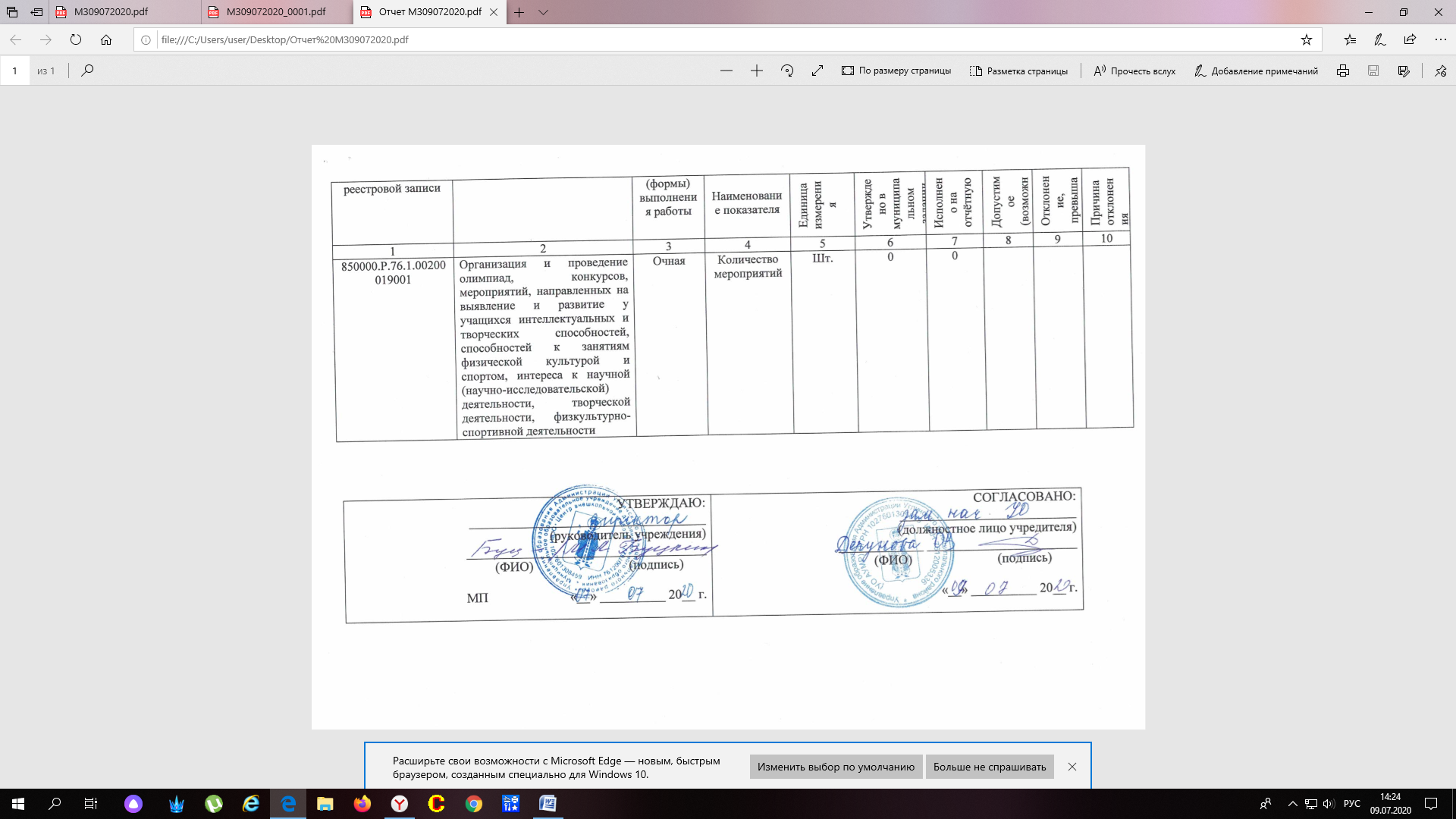 № п/пКод ОКВЭДНаименование вида деятельности1.85.41Образование дополнительное детей и взрослыхНаименование государственной услугиРеализация дополнительных общеразвивающих программКод услуги по базовому (отраслевому) перечнюББ52Категории потребителей государственной услуги   Дети за исключением детей с ОВЗ и детей-инвалидовУникальный номер реестровой записиСодержание муниципальной услугиУсловия (формы) оказания муниципальной услугиПоказатели качества муниципальной услугиПоказатели качества муниципальной услугиПоказатели качества муниципальной услугиПоказатели качества муниципальной услугиПоказатели качества муниципальной услугиПоказатели качества муниципальной услугиПоказатели качества муниципальной услугиУникальный номер реестровой записиСодержание муниципальной услугиУсловия (формы) оказания муниципальной услугинаименование показателяединица измеренияутверждено в муниципальном задании на годисполнено на отчетную датудопустимое (возможное) отклонениеотклонение, превышающее допустимое (возможное) значениепричина отклонения12345678910804200О.99.0.ББ52АИ16000Реализация дополнительных общеразвивающих программОчная Отношение количества участников смотров, конкурсов к общему числу учащихся%00804200О.99.0.ББ52АИ16000Реализация дополнительных общеразвивающих программОчная Отношение количества учащихся 1,2 и последующих годов обучения к общему контингенту%15/27/5815/27/58804200О.99.0.ББ52АИ16000Реализация дополнительных общеразвивающих программОчная Отношение количества удовлетворённых потребителей к общему числу %100100Уникальный номер реестровой записиСодержание муниципальной услугиУсловия (формы) оказания муниципальной услугиПоказатели объема муниципальной услугиПоказатели объема муниципальной услугиПоказатели объема муниципальной услугиПоказатели объема муниципальной услугиПоказатели объема муниципальной услугиПоказатели объема муниципальной услугиПоказатели объема муниципальной услугиУникальный номер реестровой записиСодержание муниципальной услугиУсловия (формы) оказания муниципальной услугинаименование показателяединица измеренияутверждено в муниципальном задании на годисполнено на отчетную датудопустимое (возможное) отклонениеотклонение, превышающее допустимое (возможное) значениепричина отклонения12345678910804200О.99.0.ББ52АИ16000Реализация дополнительных общеразвивающих программОчнаяУчащиесяЧел.618(71144)628(72295)31(1151)Наименование государственной услугиРеализация дополнительных общеразвивающих программКод услуги по базовому (отраслевому) перечнюББ52Категории потребителей государственной услуги   Дети-инвалидыУникальный номер реестровой записиСодержание муниципальной услугиУсловия (формы) оказания муниципальной услугиПоказатели качества муниципальной услугиПоказатели качества муниципальной услугиПоказатели качества муниципальной услугиПоказатели качества муниципальной услугиПоказатели качества муниципальной услугиПоказатели качества муниципальной услугиПоказатели качества муниципальной услугиУникальный номер реестровой записиСодержание муниципальной услугиУсловия (формы) оказания муниципальной услугинаименование показателяединица измеренияутверждено в муниципальном задании на годисполнено на отчетную датудопустимое (возможное) отклонениеотклонение, превышающее допустимое (возможное) значениепричина отклонения12345678910804200О.99.0.ББ52АГ12000Реализация дополнительных общеразвивающих программОчная Удовлетворённость потребителей качеством предоставляемой услуги%100100Уникальный номер реестровой записиСодержание муниципальной услугиУсловия (формы) оказания муниципальной услугиПоказатели объема муниципальной услугиПоказатели объема муниципальной услугиПоказатели объема муниципальной услугиПоказатели объема муниципальной услугиПоказатели объема муниципальной услугиПоказатели объема муниципальной услугиПоказатели объема муниципальной услугиУникальный номер реестровой записиСодержание муниципальной услугиУсловия (формы) оказания муниципальной услугинаименование показателяЕдиница измеренияУтверждено в муниципальном задании на годИсполнено на отчетную датуДопустимое (возможное) отклонениеОтклонение, превышающее допустимое (возможное) значениеПричина отклонения12345678910804200О.99.0.ББ52АГ12000Реализация дополнительных общеразвивающих программОчнаяУчащиесяЧел.10(1600)10(1600)Наименование работыОрганизация и проведение олимпиад, конкурсов, мероприятий, направленных на выявление и развитие у учащихся интеллектуальных и творческих способностей, способностей к занятиям физической культурой и спортом, интереса к научной (научно-исследовательской) деятельности, творческой деятельности, физкультурно-спортивной деятельностиКод работы по базовому (отраслевому) перечню0020Категории потребителей работы   В интересах обществаУникальный номер реестровой записиСодержание работыУсловия (формы) выполнения работыПоказатели качества работыПоказатели качества работыПоказатели качества работыПоказатели качества работыПоказатели качества работыПоказатели качества работыПоказатели качества работыУникальный номер реестровой записиСодержание работыУсловия (формы) выполнения работыНаименование показателяЕдиница измерения Утверждено в муниципальном заданииИсполнено на отчётную Допустимое (возможное) отклонениеОтклонение, превышающее допустимое (возможное) значениеПричина отклонения12345678910850000.Р.76.1.00200019001Организация и проведение олимпиад, конкурсов, мероприятий, направленных на выявление и развитие у учащихся интеллектуальных и творческих способностей, способностей к занятиям физической культурой и спортом, интереса к научной (научно-исследовательской) деятельности, творческой деятельности, физкультурно-спортивной деятельностиОчнаяКоличество участниковЧел.00Уникальный номер реестровой записиСодержание работыУсловия (формы) выполнения работыПоказатели объема работы